A New Language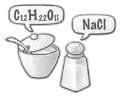 Chemical Names and SymbolsPurposeTo learn the language of chemical symbols and chemical names. Part 1: ObservationsLook at each vial and fill in the data in the table.Part 2: Cracking the Code1. Examine the contents of the vials and their labels. Write down at least six patterns you notice. 2. Note how many of each element would be found in one particle of the following compounds:a. sugar (C12H22O11)		b. salt (NaCl)		c. baking soda (NaHCO3)3. These symbols represent elements. Identify each element.a. Cu       		b. H        		c. Zn4. Translate these element names into their symbols.a. sulfate     		b. nitrate     		c. hydroxide5. Compounds are substances that are made up of more than one element. In your data table, place a C next to the number of each vial that contains a compound.6. What do you think (s), (l), and (g) stand for?7. How would you write the chemical formula for ice?8.  What do all the substances labeled (aq) have in common?VialNameChemical FormulaDescription12copper (II) nitrate345NaNO3 (s)6789nitric acid10brown powder11NaOH (aq)121314clear, colorless solution15zinc sulfate1617Cu(NO3)2 (aq)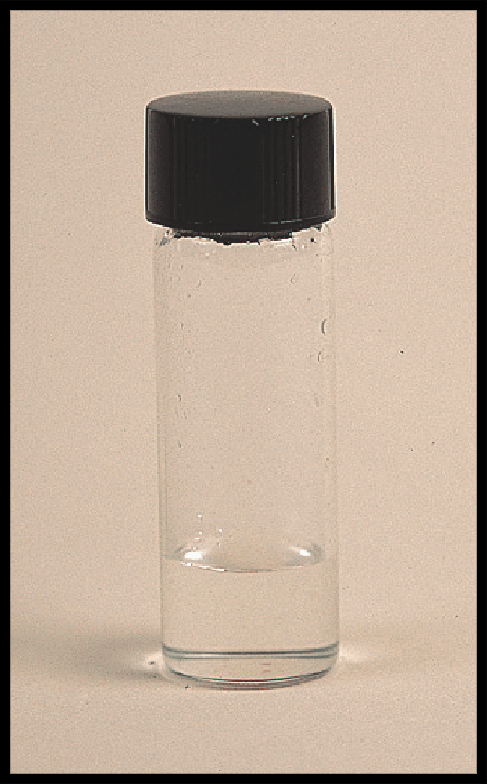 1. sodium nitrate, NaNO3 (aq)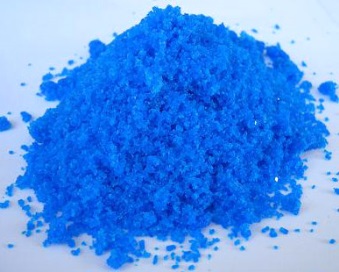 2. copper (II) nitrate, Cu(NO3)2 (s)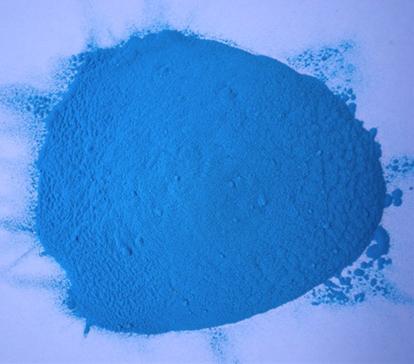 3. copper (II) hydroxide, Cu(OH)2 (s)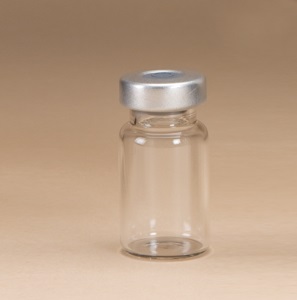 4. hydrogen, H2 (g)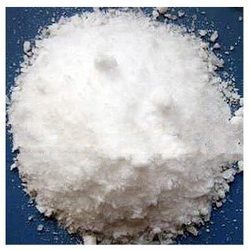 5. sodium nitrate, NaNO3 (s)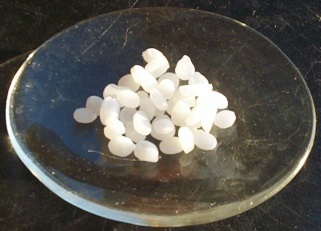 6. sodium hydroxide, NaOH (s)7. sulfuric acid, H2SO4 (aq)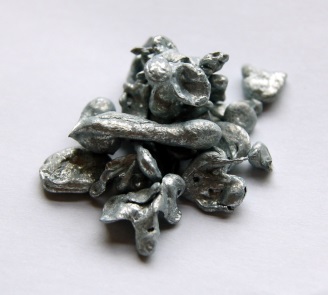 8. zinc, Zn (s)9. nitric acid, HNO3 (aq)10. copper, Cu (s)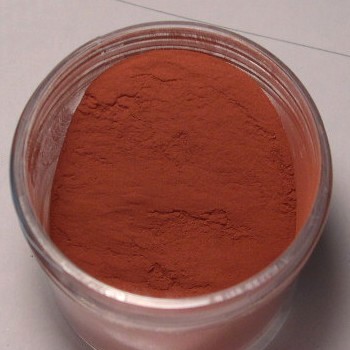 11. sodium hydroxide, NaOH (aq)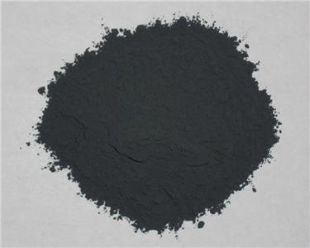 12. copper (II) oxide, CuO (s)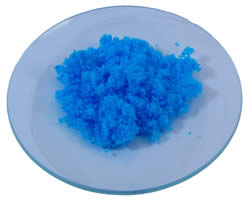 13. copper (II) sulfate, CuSO4 (s)14. water, H2O (l)15. zinc sulfate, ZnSO4 (aq)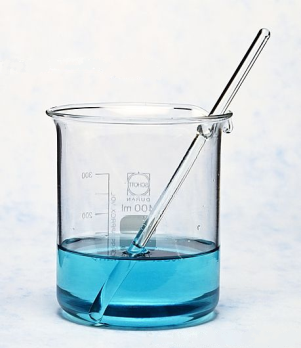 16. copper (II) sulfate, CuSO4 (aq)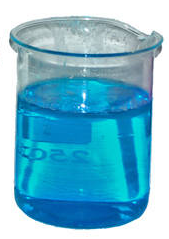 17. copper (II) nitrate, Cu(NO3)2 (aq)